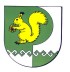 от  05  декабря  2023 г. № 882 Об утверждении  проекта  планировки  и проекта  межевания территории для размещения  линейного объекта: «Газопровод межпоселковый к д. Алмаметьево, д. Нурумбал, д. Большой Шоръял,            д. Ядыксола, д. Семисола  Моркинского  района  Республики Марий Эл»   В соответствии со  ст. 45 Градостроительного кодекса Российской Федерации, постановлением Администрации Моркинского муниципального района от 19.12.2022 №866 «О разработке документации по планировке территории для размещения  линейного объекта: «Газопровод межпоселковый к д. Алмаметьево, д. Нурумбал, д. Большой Шоръял,             д. Ядыксола, д. Семисола  Моркинского    района  Республики Марий Эл», Администрация Моркинского муниципального района  п о с т а н о в л я е т:         1. Утвердить прилагаемый проект  планировки и межевания  территории  для размещения линейного объекта: «Газопровод межпоселковый к д. Алмаметьево, д. Нурумбал, д. Большой Шоръял, д. Ядыксола, д. Семисола  Моркинского    района  Республики Марий Эл», разработанный ООО «СтройГазКомплект».	2. Настоящее  постановление  опубликовать  в районной газете «Моркинская земля» и разместить на официальном  интернет - портале Республики Марий Эл.         3. Контроль по исполнению настоящего постановления возложить          на первого  заместителя главы   администрации, руководителя  отдела архитектуры,    капитального строительства и   муниципального хозяйства Администрации Моркинского муниципального района Хуснутдинова Г.С.          Глава АдминистрацииМоркинского муниципального района                             А. Н. Голубков    МОРКО МУНИЦИПАЛЬНЫЙ РАЙОН  АДМИНИСТРАЦИЙПУНЧАЛАДМИНИСТРАЦИЯМОРКИНСКОГО МУНИЦИПАЛЬНОГО  РАЙОНАПОСТАНОВЛЕНИЕ